Present Simple – потврдни и одрични облик Драги ученици,

Пре него што кренемо са данашњим задатком, хајде прво да проверимо задатке од прошлог часа. Припремите своје радове, упоредите одговоре са решењима испод и исправите грешке (уколико их има ):Уџбеник:страна 46, вежба 1: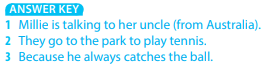 страна 47, вежба 2: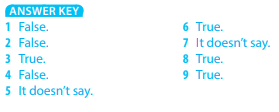 Радна свеска:страна 38, вежба 2: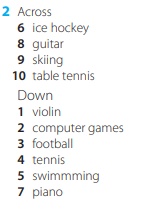 Након што смо проверили задатке , можемо наставити даље. 
Како бисмо обновили Present Simple – потврдни и одрични облик, отворићете презентацију коју вам шаљем уз овај документ. Пажљиво пратите и проучите садржај у презентацији. Вежбе на крају презентације урадите у својим свескама и пошаљите ми фотографију урађених задатака на мејл psara.engleski@gmail.com до понедељка 30.03.2020. године.Срећно!

Наставница Сара